          《在线课堂》学习单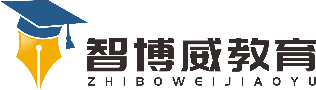 班级：                姓名：                 单元语文5年级下册第4单元课题9、《从军行》温故知新默写《稚子弄冰》自主攀登解释字词，写出诗意。黄沙百战穿金甲，不破楼兰终不还。还： ________________________________诗意： ______________________________________________________________________________________________________________填空《从军行》是（  ）代诗人（      ）的作品。歌颂了边关将士 _______________________________________________________________。稳中有升默写《从军行》，并写出诗的大意。______________________，       ______________________________________________________。       ________________________________  ______________________，       ______________________________________________________。       ________________________________                               ________________________________说句心里话